PORTARIA GERÊNCIA GERAL Nº 08, DE 15 DE JANEIRO DE 2018Promove substituição temporária no Quadro de Pessoal Efetivo do CAU/BR, e dá outras providências.O Gerente Geral do Conselho de Arquitetura e Urbanismo do Brasil (CAU/BR), no uso das atribuições que lhe confere a Portaria PRES nº 55, de 21 de fevereiro de 2014, atendendo ao disposto na Portaria Normativa nº 33, de 17 de abril de 2015, combinada com a Portaria Normativa nº 48, de 11 de agosto de 2016, e tendo em vista o contido no Memorando nº 12/2018 - GERAD de 15 de janeiro de 2018.RESOLVE :Art. 1º. Promover a seguinte substituição temporária no Quadro de Pessoal Efetivo do CAU/BR:SUBSTITUÍDO:SUBSTITUTO:setot comemal sul (SCS), Quadra, 2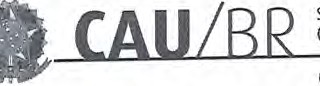 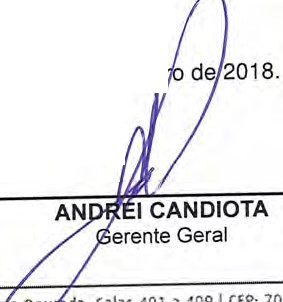 www.caubr.go.vbrSloco e - Ed. se a oo	da, salas 40l a 409 ICEP: 70.300 90.Z s ra s1ha/ OFI rele íont>: { 61) 320•1-9500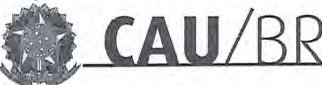 Memo . nº. 012/2018 - GER ADBrasília, 15 de janeiro de 2018.Ao Senhor Gerente GeralAssunto: Substituição interna de funções.Prezado Senhor,Para os fins da Portaria Normativa CAU/BR nº 33, de 17 de abril de 2015, combinada com a Portaria Normativa CAU/BR nº 48, de 11 de agosto de 2016, informo o seguinte afastamento e a substituição de pessoal a serviço da Gerência Administrativa:Neste período o assistente administrativo Marcos Camilo fará a substituição cumulativa desempenhando as atividades do emprego de provimento efetivo originário relacionado às atividades da Gerência Administrati va.Por fim, ressalta-se que a referida substituição atende também aos requisitos do artigo 2°,parágrafo único, da Portaria Normativa nº 33, de 17 de abril de 2015.Respeitosamente,Ciente: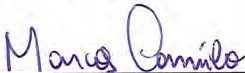 MARCOt PEREIRA D. CAMILOPST - Assistente Administrativo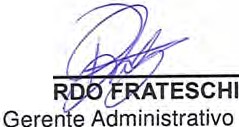 setor Comercial sul (ses), Quadra 2, Bloco e - Ed. Serra Dourada, Salas 401a 409 j CEP: 70.300-902Brasllia/Df ITelefone: (61) 3204-9500www.caubr.gov.brNome: Alessandro de Souza AlvesEmprego: Profissional de Suporte Técnico - PST / Ocupação: Assistente AdministrativoLotação: Gerência AdministrativaSalário: R$ 4.198,95Período de Afastamento: 31/01/2018a 09/02/2018Nome: Marcos Pereira Duarte CamiloEmprego: Profissionalde Suporte Técnico - PST / Ocupação: Assistente AdministrativoLotação: Gerência AdministrativaPeríodo de substituição: 31/01/2018 a 09/02/2018Remuneração por substituição:[	) Remuneraçãocorrespondente ao emprego objeto da substituição(Portaria Normativa nº 48, de 11/08/2016, art. 3° e Portaria Normativa nº 33, de 17/04/2015, art.3°, inciso 11}.[ X ) Gratificaçãode 30% (trinta por cento) do salário base do substituído(Portaria Normativa nº 48, de 11/08/2016, art. 3º e Portaria Normativa nº 33, de 17/04/2015, art.3°, inciso I}.Substituído: Alessandro Alves de SouzaEmprego: Profissional de Suporte Técnico - PST / Ocupação: Assistente AdministrativoLotação: Gerência AdministrativaSalário: R$ 4.198,95Motivo: FériasPeríodo: 1O (dez) diasTermo inicial: 31/01/2018Termo final: 09/02/2018Substituto: Marcos Pereira Duarte CamiloEmprego: Profissional de Suporte Técnico - PST / Ocupação: Assistente AdministrativoLotação: Gerência Administrativa